  Академия – вуз социально-экономического профиля с вековой историей! В 2000 году Академия включена в Международный перечень признанных высших учебных заведений мира, издаваемый под эгидой Международной ассоциации университетов и ЮНЕСКО – «World List of Universities and Other institutions of Higher Education, 22-nd edition». Академия имеет консультативный статус при Экономическом и Социальном Совете ООН. Для восполнения дефицита в сфере государственного и муниципального управления (ГМУ) квалифицированных специалистов, владеющих современными технологиями управления, в Академии разработаны уникальные образовательные программы: 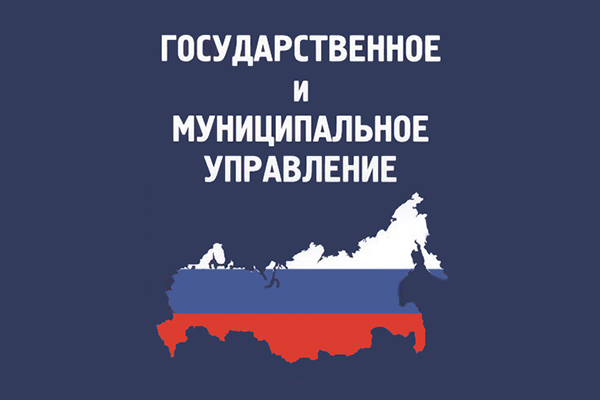 образовательная программа «Управление проектами  в системе ГМУ  (первый уровень образования (бакалавриат) 38.04.03 «Государственное  и муниципальное управление»); образовательная программа «Государственное антикризисное управление» (второй уровень образования (магистратура) 38.04.04 «Государственное и муниципальное управление»). Освоение предлагаемых программ позволит выпускникам стать конкурентоспособными на рынке труда. Возможности трудоустройства: в городских, районных администрациях, в управах, в префектурах, муниципалитетах, в мэрии, в качестве  администраторов, руководителей и участников проектов, также выпускники могут работать в налоговых службах, органах социальной защиты населения и др. 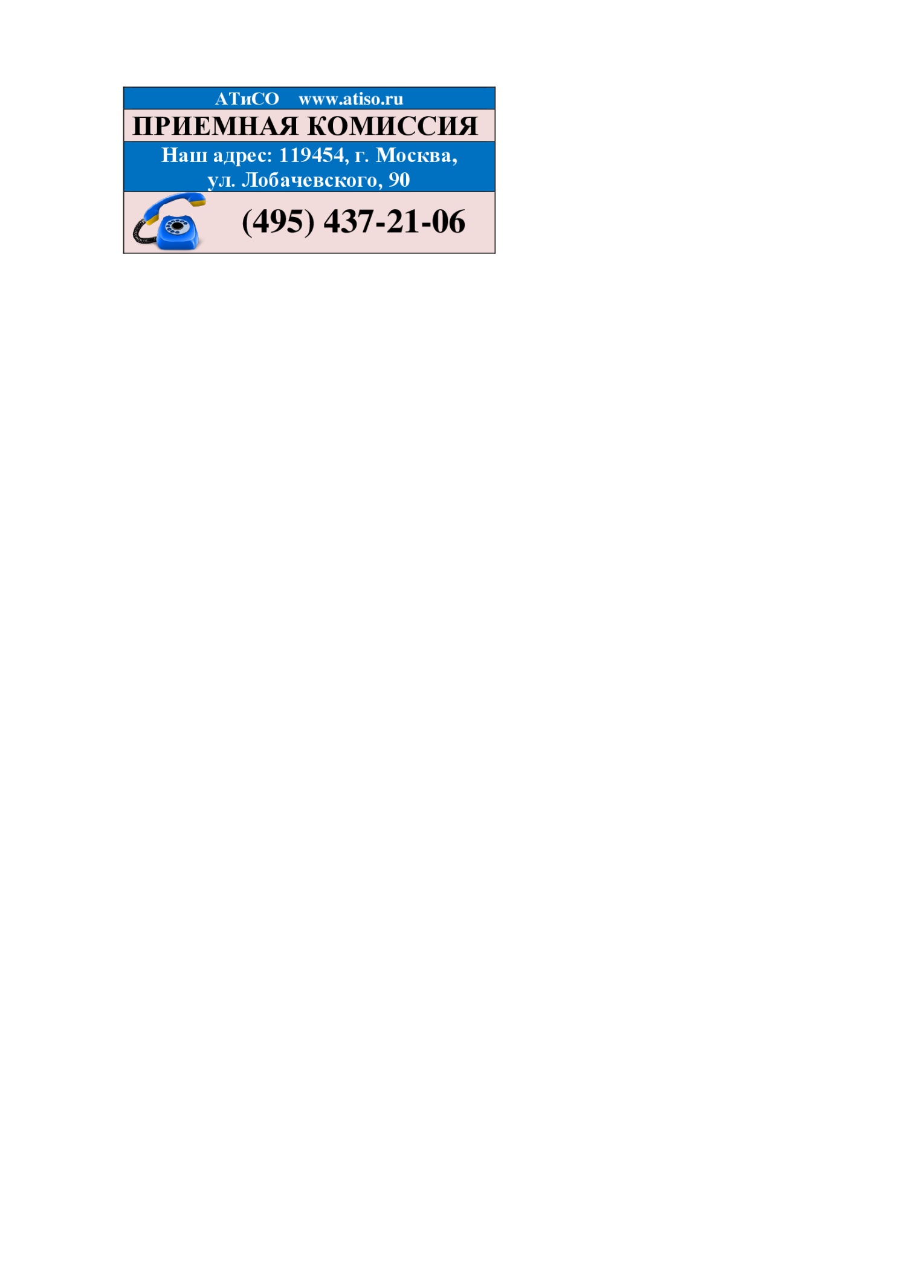 Удобное расписание занятий позволит совмещать трудовую деятельность и учебу, взаимно обогащая эти виды деятельности. ДИПЛОМ ГОСУДАРСТВЕННОГО ОБРАЗЦАОТСРОЧКА ОТ СЛУЖБЫ В АРМИИБЛАГОУСТРОЕННОЕ ОБЩЕЖИТИЕwww.atiso.ruГод основания 1919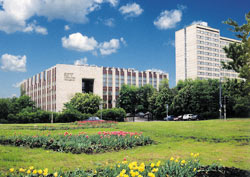 Академия труда и социальных отношенийЛицензия: № 1885 от 14.01.2016 г.Аккредитация: № 1924 от 13.05.2016 г.Учредитель: Федерация Независимых Профсоюзов РоссииПрием документов до 20 октября 2017 г.